Муниципальное казённое образовательное учреждениедополнительного образования детей«Волчихинский Дом учащейся молодёжи».ПРИКАЗ № 96/1   с. Волчиха                                                                  «15» сентября 2017 г.                                                       «О зачислении учащихся»В связи с началом 2017-2018 учебного года на основании заявлений родителейПРИКАЗЫВАЮ:Зачислить  учащихся в объединения МКОУ ДОД «Волчихинский Дом учащейся молодёжи»:2. Считать выбывшими по собственному желанию следующих обучающихся:3. Перевести из объединения 4. Утвердить состав групп на 2016 – 2017  год:5. Контроль исполнения настоящего приказа оставляю за собой.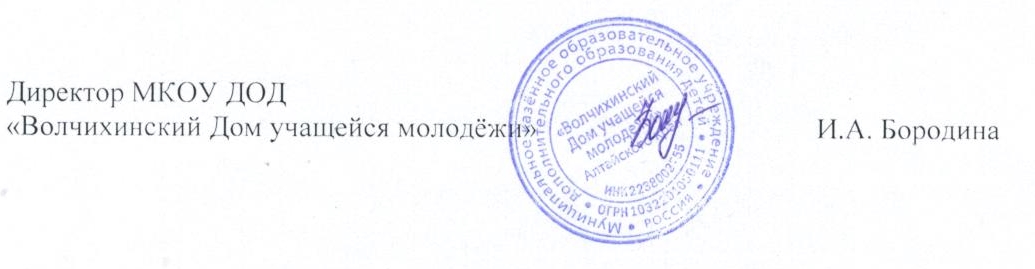 Учебная группа «Лидер - 1»1. Голубева София 2. Качура Валерия 3. Колесникова Елена 4. Комарова Евгения 5. Моисеенко Ангелина 6. Сейвалд Алена 7. Сыроватченко Виктория 8. Турыгин Сергей 9.Турыгина Екатерина 10.Фролова София 11.Черевко Ксения 12. Шверт Дмитрий   Группа  «Модный стиль»1. Богатырева Полина  2. Богатырева Виктория   3. Бокк Татьяна              4. Бреусова Валерия   5. Ежкина Дарья   6. Жулай Виктория        7. Заремская Дарья         8. Камахина Татьяна      9. Кондакова Марина     10. Кротенко Варвара     11. Скачкова Алена         Учебная группа «Мелодия добра»1. Алейникова Анастасия 2. Бабенко Максим 3. Бенюх Дарья 4. Буркова Екатерина5. Драчева Нина 6. Ермолаева Анастасия 7. Захарова Дарья 8. Иконникова Кристина 9. Колесникова Елена 10. Сейвалд Алена 11. Симачев Артем 12. Турыгина Екатерина 13. Фомин Роман 14. Фролова Екатерина 15. Шверт Елена Группа «Самоделкин»1. Архипова Ольга 2. Камерцель Ангелина 3. Осипова Регина 4. Пузикова Юлия 5. Федоров Владимир Учебная группа № 11 «Акварелька»1. Акулинин Ярослав 2. Бауэр Полина 3. Бобров Константин 4. Вавилов Иван 5. Волоков Владислав 6. Гильдт Анисия 7. Калтанов Максим 8. Картавых Кирилл 9. Королева Карина 10. Лут Александр 11. Магеря Амилия 12. Моисеева Полина 13. Моргунова Анастасия 14. Новикова Софья 15. Плахтий Дарья 16. Пузиков Михаил 17. Рудель Дарья 18. Суханов Даниил 19. Харитонов Павел 20. Хоменко Елизовета 21. Чупиков Владислав 22. Шалыгин Семен 23. Шалыгина Ксения 24. Щербинин Алексей Учебная группа № 12 «Акварелька»1. Автономова Маргарита 2. Алешин Александр 3. Булавин Егор 4. Горянин Андрей 5. Жумалин Роман 6. Жумалина Малина 7. Манаенко Денис 8. Мачулин Алексей 9. Першина Елена 10. Семенов Петр 11. Симачев Алексей 12. Смолина Светлана 13. Стецура Валерия 	14. Фролов Александр15. Чемарев Александр Учебная группа № 13 «Акварелька»1. Баталова Александра 2. Безъязыков Денис 3. Гурьев Андрей 4. Гурьев Роман 5. Зюзин Василий 6. Кацева Полина 7. Легостаева Арина 8. Литвинова Ангелина 9. Малькова Александра 10. Маркин Егор 11. Новожилов Матвей 12. Протопопов Кирилл 13. Сологубов Михаил 14. Сологубова Надежда 15. Уфимцев Денис 16. Федоренко Анна 17. Цицорина Алена 18. Штокало Дмитрий Учебная группа № 7 «Акварелька»1. Пономарёва Александра Учебная группа № 7 «Город мастеров»1. Безъязыкова Анастасия 2. Пахомова Виолетта 3. Прокопенко Алекса Учебная группа № 8 «Акварелька»1. Безъязыкова Анастасия 2. Васильев Станислав 3. Вегнер Валентина 4. Пахомова Виолетта 5. Степанов Станислав Учебная группа № 9 «Акварелька»1. Емельянова Валентина 2. Есипова Екатерина 3. Карелин Артём 4. Леонова Александра 5. Соломатова Анастасия Учебная группа № 4 «Акварелька»1. Булавина Надежда 2. Задорожных Данил 3. Полянина Дарья4. Скобин Данил 5. Стародубцева Полина Учебная группа № 5 «Акварелька»1. Драчёва Вера 2. Камерцель Андрей 3. Неумывако Вячеслав Учебная группа № 6 «Акварелька»1. Балыбердин Сергей 2. Бондаренко Кирилл 3. Сулимов Матвей Учебная группа № 2 «Акварелька»1. Баталова Диана 2. Буханько Максим 3. Ланцов Сергей 4. Стрижак Александр 5. Сухарева Дарья 6. Швецов Павел Учебная группа № 3 «Акварелька»1. Есипов Максим 2. Калинина Кристина 3. Корнилова Алиса 4. Лихачёв Прохор 5. Овчинников Никита 6. Проскурин Александр Учебная группа № 10 «Акварелька» 1. Балыбердин Виктор 2. Гоф Татьяна 3. Жефарский Даниил 4. Кизима Артем 5. Кондратов Никита 6. Ларина Ангелина 7. Лобанова Надежда 8. Маслакова Мария 9. Матвейчук Денис 10. Матвейчук Максим 11. Николаенко Алина 12. Покатилова Полина 13. Пукалова Виктория 14. Рудель Анастасия 15. Рудель Кирилл 16. Руденко Александр 17. Рычко Виктор 18. Своеволина Диана 19. Сердцев Максим20.Сердюк Иван 21. Сысоев Матвей 22. Чабан Алина Учебная группа № 10 «Город мастеров»1. Балыбердин Виктор 2. Гоф Татьяна 3. Жефарский Даниил 4. Кизима Артем 5. Кондратов Никита 6. Ларина Ангелина 7. Лобанова Надежда 8. Маслакова Мария 9. Матвейчук Денис 10. Матвейчук Максим 11. Николаенко Алина 12. Покатилова Полина 13. Пукалова Виктория 14. Рудель Анастасия 15. Рудель Кирилл 16. Руденко Александр 17. Рычко Виктор 18. Своеволина Диана 19. Сердцев Максим20.Сердюк Иван 21. Сысоев Матвей 22. Чабан Алина Учебная группа № 11 «Город мастеров»1. Акулинин Ярослав 2. Бауэр Полина 3. Бобров Константин 4. Волоков Владислав 5. Гильдт Анисия 6. Калтанов Максим 7. Картавых Кирилл 8. Королева Карина 9. Лут Александр 10. Магеря Амилия 11. Моисеева Полина 12. Моргунова Анастасия 13. Новикова Софья 14. Плахтий Дарья 15. Пузиков Михаил 16. Рудель Дарья 17. Суханов Даниил 18. Харитонов Павел 19. Хоменко Елизовета 20. Чупиков Владислав 21. Шалыгин Семен 22. Шалыгина Ксения 23. Щербинин Алексей Учебная группа № 12 «Город мастеров»1. Автономова Маргарита 2. Алешин Александр 3. Булавин Егор 4. Горянин Андрей 5. Жумалин Роман 6. Жумалина Малина 7. Манаенко Денис 8. Мачулин Алексей 9. Першина Елена 10. Семенов Петр 11. Симачев Алексей 12. Смолина Светлана 13. Стецура Валерия 	14. Фролов Александр15. Чемарев АлександрУчебная группа № 13 «Город мастеров»1. Баталова Александра 2. Безъязыков Денис 3. Гурьев Андрей 4. Гурьев Роман 5. Зюзин Василий 6. Кацева Полина 7. Легостаева Арина 8. Литвинова Ангелина 9. Малькова Александра 10. Маркин Егор 11. Новожилов Матвей 12.Протопопов Кирилл 13. Сологубов Михаил 14. Сологубова Надежда 15. Уфимцев Денис 16. Федоренко Анна 17. Цицорина Алена 18. Штокало ДмитрийУчебная группа № 8 «Город мастеров»1. Белоусова Татьяна 2. Емельянова Валентина 3. Хамидуллин Максим Учебная группа № 9 «Город мастеров»1. Бырин Данил 2. Кровяк Альбина Учебная группа № 4 «Город мастеров»1. Ланцов Сергей 2. Осипов Дмитрий 3. Скобин Данил 4. Стародубцева Полина 5. Шмидт Анастасия Учебная группа № 5 «Город мастеров»1. Драчёва Вера 2. Камерцель Андрей 3. Кутукова Надежда 4. Торопов Иван 5. Шиндеров Никита Учебная группа № 5 «Город мастеров»1. Бондаренко Роман 2. Калинина Кристина 3. Овчинников Никита 4. Покатилов Данил 5. Савченко Артем Учебная группа «Акварелька волшебства» 1. Камахина Татьяна 2. Карпенко Ева 3. Карпенко Снежана 4. Кацева Полина 5. Королева Александра 6. Костюкова Валерия 7. Лейнвебер Александр 8. Мышкина Ульяна 9. Орехова Валерия 10. Паршукова Кристина Учебная группа «Самоделкин»1. Барсуков Константин 2. Винник Оксана 3. Кротенко Варвара 4. Отрощенко София 5. Бреусов Кирилл Учебная группа «Модный стиль» 1. Рау Арина 2. Сологубова Дарина 3. Мадьянова Мила  4. Терентьева Дарья Учебная группа «Лидер» 1. Авцинова Софья  2. Алейникова  Анастасия    3. Бабенко  Максим   4. Балакирева  Дарья     5. Бенюх Дарья         6. Большин Андрей    7. Буркова Екатерина   8. Вольшмидт  Кристина  9. Ермолаева Анастасия10. Захарова Дарья 11.Клещнин Сергей 12. Козлова Валентина 13. Колесникова Елена14. Насиров Руслан  15. Невзорова Александра 16. Прокопьев Вадим 17. Роговик Даниил 18. Симачев Артем     19. Турыгин Сергей 20. Фомин Роман 21. Чугайнов  Иван                           22.Шевелев Сергей 23.Ятло Роман Учебная группа № 4 «Город мастеров» 1. Боровиков Виталий 2. Гефнер Алена 3. Головченко Алина 4. Головченко Алина 5. Доля Сергей 6. Кайдашова Анна 7. Лысикова Виктория 8. Маслакова Ангелина 9. Никульшина Кристина 10. Овечкина Алена 11. Овчаренко Линда 12. Огарев Владислав 13. Огарева Жанна 14. Павлова Арина 15. Подстрелов Иван 16. Пузикова Юлия 17. Рычко Алексей 18. Симачев Илья 19. Шиндарева Виктория Учебная группа № 5 «Город мастеров»1. Гриценко Светлана 2. Пивненко Никита 3. Потапенко Виктория 4. Стрижак Александр 5. Топинский Владимир Учебная группа № 6 «Город мастеров» 1. Алехин Валерий 2. Афанасьев Владимир 3. Кузьмин Кирилл 4. Лапыгина Анастасия 5. Лапыгина Ангелина 6. Фисенко Сергей Учебная группа № 7 «Город мастеров» 1. Береговских Екатерина 2. Колесникова Виктория 3. Хвастунков Сергей Учебная группа № 8 «Город мастеров»1. Гордийчук Илья 2. Князева Елизавета 3. Покатилов Захар 4. Полянина Дарья 5. Стецура Софья 6. Фёдоров Антон Учебная группа № 9 «Город мастеров»1. Райнгард Александра Учебная группа № 10 «Город мастеров» 1. Овчинников Кирилл 2. Сорокина Юлия 3. Сулимов Тимофей 4. Суханова Анастасия 5. Тоцкая Светлана Учебная группа № 11 «Город мастеров» 1. Беккер Егор 2. Болгова Софья 3. Колесник Ксения 4. Коршунова Арина 5. Марченко Сергей 6. Осадчева Татьяна7. Смолина Светлана 8. Чевалева Елена 9. Чупиков Владислав Учебная группа № 12 «Город мастеров» 1. Алевина Елизовета  2. Богданов Денис 3. Журавлёва Анжелика 4. Заборский Никита 5. Исупова Варвара 6. Куликова Дарья 7. Никитин Иван 8. Сейвалд Алексей 9. Туртыкалда Леонид 10. Ушколенко Дарья 11. Чаплыгина Ксения 12. Шишкина Анастасия 13. Шмаков Никита Учебная группа № 4 «Акварелька»1. Беседин Никита 2. Боровиков Виталий 3. Гефнер Алена 4. Головченко Алина 5. Головченко Алина 6. Маслакова Ангелина 7. Никульшина Кристина 8. Овчаренко Линда 9. Павлова Арина 10.Пегусов Никита 11. Пузикова Юлия 12. Саламатина Александра 13. Шиндерова Виктория Учебная группа № 5 «Акварелька» 1. Баталова Диана 2. Буханько Максим 3. Горлова Софья 4. Гриценко Светлана 5. Карпенко Ева 6. Кацева Полила 7. Колесникова Виктория 8. Лукьянчиков Артём 9. Перова Софья 10. Пивненко Никита 11. Потапенко Виктория 12. Стрижак Александр 13. Цайслер Алексей Учебная группа № 6 «Акварелька» 1. Прибылова Виктория 2. Проходцова Дарья 3. Фисенко Сергей Учебная группа № 7 «Акварелька» 1. Арцыбашев Иван 2. Князева Елизовета 3. Мокроусова Милена4. Осипов Дмитрий 5. Покатилов Захар Учебная группа № 8 «Акварелька» 1. Райнгард Александр 2. Терентьев Владимир 3. Тоцкая Светлана 4. Харитонова Альбина Учебная группа № 9 «Акварелька» 1. Васильев Станислав 2. Коротаев Кирилл 3. Суханова Анастасия Учебная группа № 10 «Акварелька» 1. Архипова Ольга 2. Беккер Егор 3. Болгова Софья 4. Колесник Ксения 5. Коршунова Арина 6. Осадчева Татьяна 7. Чевалёва Елена Учебная группа № 11 «Акварелька» 1. Алевина Елизовета 2. Журавлёва Анжелика 3. Исупова Варвара 4. Куликова Дарья 5. Туртыкалда Леонид 6. Ушколенко Дарья 7. Чаплыгина Ксения 8. Шматов Никита Учебная группа № 12 «Акварелька» 1. Алешин Александр  2. Кузнецов Арсений Учебная группа № 13 «Акварелька» 1. Бубен Данил2. Вдовина Софья 3. Гурьев Дмитрий 4. Карпенко Снежана 5. Пивненко Роман 6. Стаценко Александр 7. Терентьева Валерия 8. Ушаков Иван Учебная группа «Акварелька -2»1. Колеп Варвара 2. Кондратьева Дарья 3. Королева Александра 4. Моисеева Ангелина 5. Орехова Валерия 6. Шейченко Юлия Учебная группа «Акварелька волшебства» 1. Буловацкая Елизавета 2. Гришина Дарья 3. Доля Сергей 4. Драчева Вера 5. Качура Валерия 6. Наумкина Марина 7. Пахомова Маргарита 8. Сейвалд Алена 9. Федоров Александр 10. Швакова Дана Учебная группа «Город мастеров - 2»1. Вяткина Виктория 2. Колеп Варвара 3. Летуновская Татьяна 4. Моисеева Ангелина 5. Присяжников Илья 6. Руденко Надежда 7. Семёнова Анна 8. Синеокая Александра 9. Федорищева Арина Учебная группа № 13 «Город мастеров» 1. Кузнецов Арсений 2. Трофимова Софья Учебная группа № 14 «Город мастеров» 1. Стаценко Александр Учебная группа № 11 «Город мастеров» в учебную группу № 7 «Город мастеров» 1. Архипова Ольга 2. Баянкина Вера 3. Бобрикевич Кирилл 4. Карташов Игорь 5. Литвинова  Валерия 6. Пичугина Дарья 7. Попова Анастасия 8. Черепанов Михаил 9. Шевцов Егор Учебная группа № 12 «Город мастеров» в учебную группу № 9 «Город мастеров» 1. Боровиков Алексей 2. Власенко Алёна 3. Лебедев Андрей 4. Павловская Николь 5. Пономарёва Александр 6. Троценко Артём 7. Чемшиков Родион 8. Шабалдасова Татьяна  Учебная группа № 13 «Город мастеров» в учебную группу № 8 «Город мастеров»1. Ардашова Анжелика 2. Воробьёва Виктория 3. Есипова Екатерина 4. Карелин Артём 5. Кудрявцева Ирина 6. Леонова Александра 7. Соломатова Анастасия 8. Швемлер Станислав 9. Шишкин Дмитрий Учебная группа № 14 «Город мастеров» в учебную группу № 9 «Город мастеров»1. Аженева София 2. Вдовина Софья 3. Вегнер Валентина 4. Веревкин Максим5. Гурьев Дмитрий 6. Долгополова Ксения 7. Долгополова Юлия 8. Карпенко Снежана 9. Пивненко Роман 10. Рогозина Мария 11. Рудель Елена 12. Терентьева Валерия 13. Чайка Кристина  Учебная группа № 10 «Город мастеров» в учебную группу № 6 «Город мастеров»1. Балыбердин Сергей 2. Бондаренко Кирилл 3. Васильев Станислав 4. Ермошкина Елизовета 5. Жаров Егор 6. Николенко Жанна 7. Ромашова Лина 8. Сулимов Матвей 9. Филатов Кирилл Учебная группа № 9 «Город мастеров» в учебную группу № 5 «Город мастеров»1. Бирюков Степан 2. Горянин Максим 3. Иващенко Ангелина 4. Кунгурова Алина 5. Неумывако Вячеслав 6. Семёнов Владимир 7. Терентьев Владимир Учебная группа № 5 «Город мастеров» в учебную группу № 2 «Город мастеров»1. Баталова Диана 2. Буханько Максим 3. Кацева Полина 4. Керосиров Алексей 5. Лобов Константин 6. Лукьянчиков Артём 7. Швецов Семён Учебная группа № 8 «Город мастеров» в учебную группу № 4 «Город мастеров»1. Грабар Алексей 2. Задорожных Данил 3. Марченко Дарья 4. Мокроусова Милена 5. Пичиконова Дарья 6. Помыткин Вадим 7. Пригаев Константин Учебная группа № 6 «Город мастеров» в учебную группу № 2 «Город мастеров»1. Архипова Анна 2. Гомзякова Наталья 3. Карташова Алена 4. Костюкова Валерия 5. Матвеев Тимур 6. Швецов Павел 7. Якупов Руслан Учебная группа № 7 «Город мастеров» в учебную группу № 5 «Город мастеров»1. Булавина Надежда 2. Ефремова Анжела 3. Кирилова Софья 4. Молчанова Ирина Учебная группа № 7 «Город мастеров» в учебную группу № 3 «Город мастеров»1. Есипов Максим 2. Корнилова Алиса 3. Лихачёв Прохор 4. Перова Софья 5. Прилуцкий Кирилл 6. Проскурин Александр 7. Рогозина Лидия 8. Стаценко Ангелина 9. Терентьева Виктория Учебная группа № 10 «Акварелька» в учебную группу № 8 «Акварелька»1. Бобрикевич Кирилл 2. Карташов Игорь 3. Литвинова Валерия 4. Пичугина Дарья 5. Прокопенко Алекса 6. Черепанов Михаил 7. Шевцов Егор Учебная группа № 11 «Акварелька» в учебную группу № 7 «Акварелька»1. Власенко Алёна 2. Павловская Николь 3. Троценко Артём 4. Чемшиков Родион 5. Шабалдасова Татьяна Учебная группа № 12 «Акварелька» в учебную группу № 9 «Акварелька»1. Ардашова Анжелика 2. Белоусова Татьяна 3. Воробьёва Виктория 4. Воронина Александра 5. Кудрявцева Ирина 6. Лысикова Диана 7. Носачёва Яна 8. Семёнова Анна 9. Швемлер Станислав 10. Шишкин Дмитрий Учебная группа № 13 «Акварелька» в учебную группу № 8 «Акварелька»1. Аженева София 2. Веревкин Максим 3. Долгополова Ксения 4. Долгополова Юлия 5. Кровяк Альбина 6. Рудель Елена 7. Чайка Кристина Учебная группа № 7 «Акварелька» в учебную группу № 4 «Акварелька»1. Ефремова Анжелика 2. Марченко Дарья 3. Молчанова Ирина 4. Пичиконова Дарья 5. Стецура Софья 6. Шмидт Анастасия Учебная группа № 8 «Акварелька» в учебную группу № 5 «Акварелька»1. Воронина Екатерина 2. Горянин Максим 3. Иващенко Ангелина 4. Кунгурова Алина 5. Торопов Иван Учебная группа № 9 «Акварелька» в учебную группу № 6 «Акварелька»1. Гусаров Егор 2. Жаров Егор 3. Маюренко Виктория 4. Николенко Жанна 5. Овчинников Кирилл 6. Ромашова Лина 7. Сорокина Юлия Учебная группа № 5 «Акварелька» в учебную группу № 3 «Акварелька»1. Рогозина Лидия 2. Стаценко Ангелина 3. Терентьева Виктория Учебная группа № 6 «Акварелька» в учебную группу № 2 «Акварелька»1. Алехин Валерий 2.Афанасьева Владимир 3. Гомзякова Наталья 4. Карташова Алена 5. Матвеев Тимур 6. Якупов Руслан  Учебная группа «Самоделкин» педагог  Савченко Ольга Васильевна1 группа (3-й год обучения)1. Алиев Артем                       2. Архипова Анна                   3. Архипова Ольга                   4. Девицкий Иван                   5. Кощин Владимир              6. Камардина Софья             7. Камерцель Ангелина         8. Кротенко Софья               9.Лапыгина Анастасия          10.Лапыгина Ангелина11.Маслакова Ангелина                12. Моисеенко Михаил          13. Осипова Регина 14. Пузикова Юлия           15. Сахаров Денис               16. Терентьева Виктория 17. Федоров Владимир         18. Ширяева Алена     19. Шиндерова Виктория      Учебная группа «Лидер - 1» Фадина Лариса Васильевна (1-й год обучения) 1. Турыгина Екатерина 2. Турыгин Сергей 3. Колесникова Елена 4. Комарова Евгения 5. Сейвалд Алена 6. Качура Валерия 7. Черевко Ксения 8. Сыровадченко Виктория 9. Моисеева Ангелина 10. Голубева Екатерина  11. Фролова София 12. Шверт Дмитрий   Учебная группа «Мелодия добра» педагог Фадина Лариса Васильевна (2-й год обучения)1. Алейникова Анастасия 2. Буркова Екатерина3. Бабенко Максим 4. Бенюх Дарья 5. Ермолаева Анастасия 6. Захарова Дарья 7. Симачев Артем 8. Фомин Роман 9. Иконникова Кристина 10. Турыгина Екатерина 11. Колесникова Елена 12. Сейвалд Алена 13. Драчева Нина 14. Фролова Екатерина 15. Шверт Елена Учебная группа № 2 «Город мастеров» педагог Савченко Ольга Васильевна 1. Архипова Анна 2. Баталова Диана 3. Буханько Максим 4. Гомзякова Наталья 5. Карташова Алена 6. Кацева Полина 7. Керосиров Алексей 8. Костюкова Валерия 9. Лобов Константин 10. Лукьянчиков Артем 11. Матвеев Тимур 12. Шевцов Семен 13. Швецов Павел 14. Якупов Руслан Учебная группа № 3 «Город мастеров» педагог Савченко Ольга Васильевна1. Бондаренко Роман 2. Есипов Максим 3. Калинина Кристина 4. Корнилова Алиса 5. Лихачёв Прохор 6. Овчинников Никита 7. Перова Софья 8. Покатилов Данил 9. Прилуцкий Кирилл 10. Проскурин Александр 11. Рагозина Лидия 12. Савченко Артем 13. Стаценко Ангелина 14. Терентьева Виктория Учебная группа № 4 «Город мастеров» педагог Савченко Ольга Васильевна1. Задорожных Данил 2. Ланцов Сергей 3. Марченко Дарья 4. Мокроусова Милена 5. Осипов Дмитрий 6. Пичиконова Дарья 7. Скобин Данил 8. Помыткин Вадим 9. Пригаев Константин 10. Стародубцева Полина 11. Шмидт Анастасия Учебная группа № 5 «Город мастеров» педагог Савченко Ольга Васильевна1. Бирюков Степан 2. Булавина Надежда 3. Горянин Максим 4. Драчева Вера 5. Ефремова Анжелика6. Камерцель Андрей 7. Кирилова Софья 8. Кунгурова Арина 9. Молчанова Ирина 10. Неумывако Вячеслав 11. Семенов Александр 12. Терентьев Владимир 13. Торопов Иван Учебная группа № 6 «Город мастеров» педагог Савченко Ольга Васильевна1. Балыбердин Серей 2. Бондаренко Кирилл 3. Ермошкина Елизавета 4. Жаров Егор 5. Николенко Жанна 6. Ромашова Лина 7. Сулимов Матвей 8. Сулимов Тимофей 9. Филатов Кирилл Учебная группа № 7 «Город мастеров» педагог Савченко Ольга Васильевна1. Архипова Ольга 2. Баянкина Вера 3. Безъязыкова Анастасия 4. Бобрикевич Кирилл 5. Васильев Станислав 6. Карташов Игорь 7. Колесник Ксения 8. Литвинова Валерия 9. Пахомова Виолетта 10. Пичугина Дарья 11. Попова Анастасия12. Прокопенко Алекса 13. Черепанов Михаил 14. Швецов Егор Учебная группа № 8 «Город мастеров» педагог Савченко Ольга Васильевна1. Ардашова Анжела 2. Белоусова Татьяна 3. Воробьева Виктория 4. Емельянова Валентина 5. Есипова Екатерина 6. Карелин Артем 7. Кудрявцева Ирина 8. Леонова Александра 9. Соломатова Анастасия 10. Швемлер Станислав 11. Шишкин Дмитрий 12. Хамидуллин Максум Учебная группа № 9 «Город мастеров» педагог Савченко Ольга Васильевна1. Аженова София 2. Боровиков Алексей 3. Бырин Данил 4. Вдовина София 5. Вегнер Валентина 6. Веревкин Максим 7. Власенко Алена8. Гурьев Дмитрий 9. Долгополова Ксения 10. Долгополова Юлия  11. Карпенко Снежана 12. Кровяк Альбина 13. Лебедев Андрей 14. Павловская Николь 15. Пивненко Роман 16. Понамарева Александра 17. Рогозина Мария 18. Рудель Елена 19. Терентьева Валерия 20. Троценко Артем 21. Чайка Кристина 22. Чемшиков Родион 23. Шабалдасова Татьяна Учебная группа № 10 «Город мастеров» педагог Савченко Ольга Васильевна1. Балыбердин Виктор 2. Гоф Татьяна 3. Жефарский Данил 4. Кизима Артем 5. Кондратов Никита 6. Ларина Ангелина 7. Лобанова Надежда 8. Маслакова Мария 9. Матвейчук Денис 10. Матвейчук Максим 11. Николенко Алина 12. Покатилова Полина 13. Пукалова Виктория 14. Рудель Анастасия 15. Рудель Кирилл 16. Руденко Александр 17. Рычко Виктория 18. Своеволина Диана 19. Сердцев Андрей 20. Сердюк Иван 21. Сысоев Матвей 22. Чабан Алина 23. Чемарев Александр Учебная группа № 11 «Город мастеров» педагог Савченко Ольга Васильевна1. Акулинин Ярослав 2. Бауэр Полина 3. Бобров Константин 4. Вавилов Иван 5. Волков Владислав 6. Гильдт Анисия 7. Картавых Кирилл 8. Калтанов Максим 9. Королева Карина 10. Лут Александр 11. Магера Амелия 12. Моисеева Полина 13. Моргунова Анастасия 14. Новикова Софья 15. Плахтий Дарья 16. Пузиков Михаил 17. Рудель Дарья 18. Суханов Данил 19. Харитонов Павел 20. Хоменко Елизавета 21. Чупиков Владислав 22. Шалыгина Ксения 23. Шалыгин Семен 24. Щербинин Алексей Учебная группа № 12 «Город мастеров» педагог Савченко Ольга Васильевна1. Автономова Маргарита 2. Алешин Александр 3. Булавин Егор 4. Горянин Андрей 5. Жумалин Роман 6. Жумалина Милана 7. Манаенко Денис 8. Мачулин Алексей 9. Першина Елена 10. Семенов Петр 11. Симачев Алексей 12. Смолина Светлана 13. Стецура Валерия 14. Фролов Александр Учебная группа № 13 «Город мастеров» педагог Савченко Ольга Васильевна1. Баталова Александра 2. Безъязыков Денис 3. Гурьев Андрей 4. Гурьев Роман5. Зюзин Василий 6. Кацева Анастасия 7. Легостаева Арина 8. Литвинова Ангелина 9. Малькова Александра 10. Маркин Егор 11. Новожилов Матвей 12. Протопопов Кирилл 13. Сологубова Надежда 14. Сологубов Михаил 15. Уфимцев Денис 16. Федоренко Анна 17. Цицорина Алена 18. Штокало Дмитрий Учебная группа  № 2 «Карамель» 1. Алехина Виолетта   2. Богатырева Виктория 3. Райнгард Юлия           4. Салагаева Дарья       5. Сахарова Дина 6. Филатова Карина7. Цвет Алена                  Студия «Модный Стиль»  1 группа педагог Скачкова Юлия Геннадьевна (1-й год  обучения)1. Богатырева Полина    2. Камахина Татьяна      3. Кротенко Варвара      4. Кондакова Марина     5. Скачкова Алена          6. Бокк Татьяна               7. Заремская Дарья        8. Бреусова Валерия       9. Жулай Виктория         10. Ежкина Дарья        11. Богатырева Виктория Студия «Модный Стиль»  2 группа педагог Скачкова Юлия Геннадьевна (2-й год обучения)1.Горлова Софья    2. Гришина Дарья   3.Лисеева Софья 4.Полищук Юлия  5.Черненко Анастасия 6.Аллернборн Виктория   7. Ларионова Милана 8. Мадьянова Алиса Учебная группа «Акварелька волшебства» педагог Килина Ольга Сергеевна (3-й год обучения) 1. Долгова Анжелика 2. Карпенко Ева 3. Карпенко Снежана 4. Катцева Полина 5. Комаха Татьяна 6. Королева Александра 7. Костюкова Валерия 8. Лейнвебер Александр 9. Маркина Олеся 10. Мирошкина Юлия 11. Мышкина Ульяна 12. Орехова Валерия 13. Осетрова Анастасия 14. Паршукова Ксения 15. Сахарова Дина Учебная группа № 2 «Акварелька» педагог Килина Ольга Сергеевна 1. Алехин Валерий 2. Афанасьев Владимир 3. Баталова Диана 4. Буханько Максим 5. Гомзякова Наталья 6. Карташова Алена 7. Ланцов Сергей 8. Матвеев Тимур 9. Стрижак Александр 10. Сухарева Дарья 11. Швецов Павел 12. Якупов Руслан Учебная группа № 3 «Акварелька» педагог Килина Ольга Сергеевна 1. Есипов Максим 2. Калинина Кристина 3. Корнилова Алиса 4. Лихачев Прохор 5. Овчинников Никита 6. Проскурин Александр 7. Рогозина Лидия 8. Стаценко Ангелина 9. Терентьева Виктория  Учебная группа № 4 «Акварелька» педагог Килина Ольга Сергеевна 1. Булавина Надежда 2. Ефремова Анжелика 3. Задорожный Данил 4. Марченко Дарья 5. Молчанова Ирина 6. Пичиконова Дарья 7. Полянина Дарья 8. Скобин Данил 9. Стародубцева Полина 10. Стецура Софья 11. Шмидт Анастасия Учебная группа № 5 «Акварелька» педагог Килина Ольга Сергеевна 1. Воронина Екатерина 2. Горянин Максим 3. Драчева Вера 4. Иващенко Ангелина 5. Камерцель Андрей 6. Кунгурова Алина 7. Неумывако Вячеслав 8. Торопов Иван Учебная группа № 6 «Акварелька» педагог Килина Ольга Сергеевна 1. Балыбердин Сергей 2. Бондаренко Кирилл 3. Гусаров Егор 4. Жаров Егор5. Маюренко Виктория 6. Николенко Жанна 7. Овчинников Кирилл 8. Ромашова Лина  9. Сорокина Юлия 10. Сулимов Матвей Учебная группа № 7 «Акварелька» педагог Килина Ольга Сергеевна 1. Власенко Алена 2. Павловская Николь 3. Пономарева Александра 4. Троценко Артем 5. Чемшиков Родион 6. Шабалдасова Татьяна Учебная группа № 8 «Акварелька» педагог Килина Ольга Сергеевна 1. Аженева София2. Безъязыкова Анастасия 3. Бобрикевич Кирилл 4. Васильев Станислав 5. Вегнер Валентина 6. Веревкина Максим 7. Долгополова Ксения 8. Долгополова Юлия 9. Карташов Игорь 10. Кровяк Альбина 11. Литвинова Виолетта 12. Пахомова Виолетта 13. Пичугина Дарья 14. Прокопенко Алекса15. Рудель Елена 16. Степанов Станислав 17. Чайка Кристина 18. Черепанов Михаил 19. Шевцов Егор Учебная группа № 9 «Акварелька» педагог Килина Ольга Сергеевна 1. Ардашова Анжелика 2. Белоусова Татьяна 3. Воробьева Виктория 4. Воронина Александра 5. Емельянова Валентина 6. Есипова Екатерина 7. Карелин Артем 8. Кудрявцева Ирина 9. Леонова Александра 10. Лысикова Диана 11. Носачева Яна 12. Соломатина Анастасия 13. Семенова Анна 14. Швемлер Станислав 15. Шишкин Дмитрий Учебная группа № 10 «Акварелька» педагог Килина Ольга Сергеевна 1. Балыбердин Виктор 2. Гоф Татьяна 3. Жефарский Данил 4. Кизима Артем 5. Кондратов Никита 6. Ларина Ангелина 7. Лобанова Надежда 8. Маслакова Мария 9. Матвейчук Денис 10. Матвейчук Максим 11. Николенко Алина 12. Покатилова Полина 13. Пукалова Виктория 14. Рудель Анастасия 15. Рудель Кирилл 16. Руденко Александр 17. Рычко Виктория 18. Своеволина Диана 19. Сердцев Андрей 20. Сердюк Иван 21. Сысоев Матвей 22. Чабан Алина Учебная группа № 11 «Акварелька» педагог Килина Ольга Сергеевна 1. Акулинин Ярослав 2. Бауэр Полина 3. Бобров Константин 4. Вавилов Иван 5. Волоков Владислав 6. Гильд Анисия 7. Картавых Кирилл 8. Калтанов Максим 9. Королева Карина 10. Лут Александр 11. Магера Амелия 12. Моисеева Полина 13. Моргунова Анастасия 14. Новикова Софья 15. Плахтий Дарья 16. Пузиков Михаил 17. Рудель Дарья 18. Суханов Данил 19. Харитонов Павел 20. Хоменко Елизавета 21. Чупиков Владислав 22. Шалыгина Ксения 23. Шалыгин Семен 24. Щербинин Алексей Учебная группа № 12 «Акварелька» педагог Килина Ольга Сергеевна1. Автономова Маргарита 2. Алешин Александр 3. Булавин Егор 4. Горянин Андрей 5. Жумалин Роман 6. Жумалина Милана 7. Манаенко Денис 8. Мачулин Алексей 9. Першина Елена 10. Семенов Петр 11. Симачев Алексей 12. Смолина Светлана 13. Стецура Валерия 14. Фролов Александр15. Чемарев Александр Учебная группа № 13 «Акварелька» педагог Килина Ольга Сергеевна1. Баталова Александра 2. Безъязыков Денис 3. Гурьев Андрей 4. Гурьев Роман5. Зюзин Василий 6. Кацева Анастасия  7. Легостаева Арина 8. Литвинова Ангелина 9. Малькова Александра 10. Маркин Егор 11. Новожилов Матвей 12. Протопопов Кирилл 13. Сологубова Надежда 14. Сологубов Михаил 15. Уфимцев Денис 16. Федоренко Анна 17. Цицорина Алена 18. Штокало Дмитрий Группа «Зажигай» 1. Андриянов Владислав 2. Банщикова Светлана3. Бреусова Валерия 4. Виколова Ольга5. Винник Кристина6. Захарова Дарья7. Иконникова Кристина8. Качура Валерия 9. Колтанова Дарья 10. Кудрявцев Иван11. Кудрявцев Юрий 12. Пиндюрин Степан 13. Рощупкина Валентина14. Сейвалд Алёна 15. Солохина Ангелина16. Терентьева Дарья 17. Филатов Даниил Учебная группа № 1 «Карамель»   1. Богатырева Полина    2. Воробьева Виктория 3. Колесникова Виктория 4. Кондакова Марина       5. Кутукова Надежда  6. Ноженко Дарья 7. Полянина Дарья           8. Райнгард Александра      9. Чупиков Данил 10. Чупиков Кирилл Творческое объединение «Малышок» педагогиКилина Ольга Сергеевна Савченко Ольга Васильевна Скачкова Юлия Геннадьевна Фадина Лариса Васильевна 1. Аржаев Михаил   2. Зайцев Матвей 3. Колодчикова  Арина 4. Недобор Максим   5. Панов Данил 6. Пастухова Евгения 7. Рублев Арсений  8. Серова София 